Warunki dotyczące zaliczenia formacji w Szkole Katechistów Formacja podstawowa – kandydaci na katechistówUdział w sobotnich zjazdach formacyjnych – istnieje możliwość opuszczenia 
z przyczyn losowych maksymalnie trzech zjazdów z koniecznością uzupełnienia nieobecności według wskazań podanych przez osoby, które wtenczas prowadziły zajęcia. Ewentualne przypadki opuszczenia większej ilości zjazdów z powodu choroby bądź z przyczyn losowych będą rozpatrywane indywidualnie.Udział w rekolekcjach organizowanych dla kandydatów na katechistów. Ewentualne przypadki opuszczenia rekolekcji z powodu choroby lub przyczyn losowych będą rozpatrywane indywidualnie.Terminowe zaliczenie wszystkich rodzajów formacji: sposób, formę i datę ostateczną  uzyskania zaliczenia określają osoby prowadzące zajęcia, które mają pełne prawo odmówienia zaliczenia po przekroczeniu terminu. Ostateczna data zaliczenia całej formacji i dostarczenia karty potwierdzającej uzyskanie zaliczeń i spełnienie pozostałych wymagań (hospitacje, staż, prośba księdza proboszcza) to 23 listopada 2021 roku przedostatni zjazd w danym roku formacyjnym – po ewentualnym niedotrzymaniu terminu udzielenie misji kanonicznej będzie możliwe dopiero 
w następnym roku.W uzasadnionych przypadkach, przy niespełnieniu wszystkich warunków, istnieje możliwość warunkowego dopuszczenia do otrzymania misji kanonicznej. Decyzję w tej sprawie podejmują osoby odpowiedzialne za Szkołę Katechistów. Formacja stała – katechiściKatechiści, czyli absolwenci Szkoły Katechistów posiadający ważną na 2021 rok misję kanoniczną oraz ci, którzy tejże misji na rok 2021 nie odnowili, ale chcieliby ją otrzymać na 2022 rok, w ramach formacji stałej są zobowiązani do zaliczenia dwóch zdalnych spotkań formacyjnych, z których jedno było wiosną, a drugie będzie  13 listopada 2021 roku. Jeśli ktoś z Państwa wiosną nie dopełnił tego obowiązku, to proszę odsłuchać wypowiedzi Księdza Arcybiskupa oraz ks. prof. P. Bortkiewicza które są nadal dostępne w materiałach na naszej stronie internetowej (po zalogowaniu) i przesłać na adres mailowy Szkoły Katechistów ich krótkie streszczenie  (łącznie na 3-4 strony wydruku komputerowego). Jeśli ktoś z Państwa nie będzie bezpośrednio uczestniczył w listopadowym zdalnym spotkaniu, to proszę tak samo odsłuchać nagrań i przesłać streszczenie o objętości 3-4 strony wydruku komputerowego najpóźniej do 23 listopada (termin ostateczny!) – udział zdalny „na żywo” 
w listopadowym spotkaniu zwalnia z pisania streszczenia (gdyby kilku z Państwa pod jednym adresem internetowym uczestniczyło, to proszę wysłać info w trakcie spotkania o tym fakcie). Ze względu na odwołanie kilku turnusów rekolekcyjnych 
w 2021 roku z uwagi na obostrzenia związane z pandemią udział w rekolekcjach nie jest tym razem warunkiem przedłużenia misji.Dostarczenie wszystkich potrzebnych dokumentów (legitymacji, prośby księdza proboszcza o przedłużenie misji na kolejny rok) do 23 listopada 2021 roku - po ewentualnym nie dotrzymaniu terminu udzielenie misji kanonicznej będzie możliwe dopiero w następnym roku.    W uzasadnionych wypadkach, przy niespełnieniu wszystkich warunków, istnieje możliwość warunkowego dopuszczenia do otrzymania misji kanonicznej. Decyzję 
w tej sprawie podejmują osoby odpowiedzialne za Szkołę Katechistów. Warunkowe dopuszczenie do otrzymania misji nie może jednak mieć miejsca rok po roku.Po nieprzedłużeniu misji kanonicznej na kolejny rok katechista nie może w parafii głosić katechez dla dorosłych, natomiast jeśli podejmie formację i spełni na nowo warunki umożliwiające otrzymanie misji, to ją otrzyma w następnym roku.  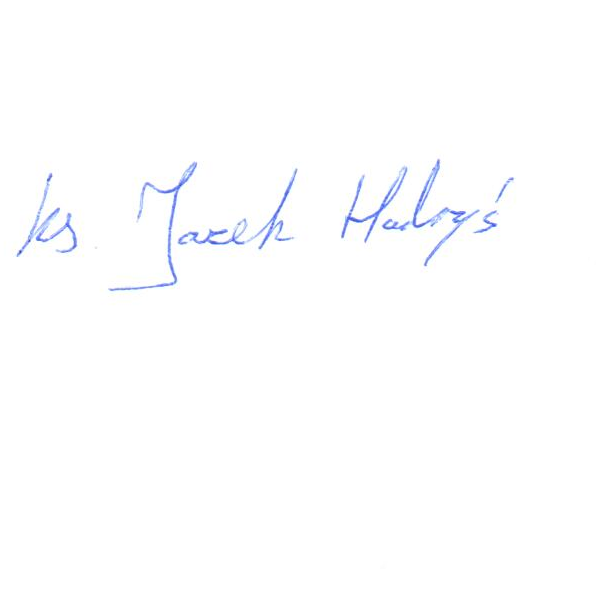 